SRD02 - investimenti produttivi agricoli per ambiente, clima e benessere animale1 Ambito di applicazione territoriale e, se pertinente, dimensione regionaleAmbito di applicazione territoriale: Nazionale, con elementi regionaliDescrizione dell'ambito di applicazione territoriale2 Obiettivi specifici correlati, obiettivo trasversale e obiettivi settoriali pertinenti3 Esigenza o esigenze affrontate mediante l'intervento4 Indicatore o indicatori di risultato5 Concezione specifica, requisiti e condizioni di ammissibilità dell'interventoDescrivere gli obiettivi specifici e il contenuto dell'intervento compresi i destinatari specifici, i principi di selezione, i collegamenti con la normativa pertinente, la complementarità con altri interventi/serie di operazioni in entrambi i pilastri e altre informazioni pertinenti.Definire i beneficiari ammissibili e gli specifici criteri di ammissibilità, se pertinenti per il beneficiario e la zonaDefinire il tipo di sostegno (non SIGC) o impegno (SIGC) ammissibile e altri obblighiSpecificità in materia di ammissibilità delle regioni, per ciascuna regione interessata, se del caso6 Individuazione degli elementi di base pertinenti (BCAA pertinenti, criteri di gestione obbligatori (CGO) e altri requisiti obbligatori sanciti dal diritto nazionale e dell'Unione), se applicabili, descrizione degli obblighi pertinenti specifici ai sensi dei CGO, e una spiegazione del modo in cui l'impegno va oltre i requisiti obbligatori (di cui all'articolo 28, paragrafo 5, all'articolo 70, paragrafo 3 e all'articolo 72, paragrafo 5).N.P.7 Forma e percentuale del sostegno /importi/metodi di calcoloForma di sostegnoþ Sovvenzione¨ Strumento finanziarioTipo di pagamentiþ rimborso dei costi ammissibili effettivamente sostenuti da un beneficiarioþ costi unitari¨ somme forfettarieþ finanziamento a tasso fissoBase per l'istituzioneGamma del sostegno a livello di beneficiarioSpiegazione supplementare8 Informazioni concernenti la valutazione degli aiuti di StatoL'intervento esula dall'ambito di applicazione dell'articolo 42 TFUE ed è soggetto alla valutazione degli aiuti di Stato:¨ Sì      ¨ No      þ Misto      Illustrazione delle attività di sostegno che esulano dall'ambito di applicazione dell'articolo 42 TFUETipo di strumento di aiuto di Stato da utilizzare per l'autorizzazione:þ Notifica      þ Regolamento generale di esenzione per categoria      þ Regolamento di esenzione per categoria nel settore agricolo      þ Importo minimo      Numero del procedimento aiuti di StatoN.P.Additional information:N.P.9 Domande/informazioni aggiuntive specifiche per il tipo di interventoChe cosa non è ammissibile al sostegno?L'investimento comprende l'irrigazione?þ Sì      ¨ No      Per gli investimenti nel miglioramento degli impianti di irrigazione esistenti, qual è il risparmio idrico potenziale richiesto (espresso in %)N.P.Dettagli sui diversi risparmi idrici potenziali a seconda del tipo di impianto o di infrastruttura (se del caso)Per gli investimenti nel miglioramento degli impianti di irrigazione esistenti (che interessano corpi idrici il cui stato è inferiore a buono), quali sono i requisiti per una riduzione effettiva del consumo di acqua espressa in %N.P.Ripartizione regionale10 Rispetto delle norme OMC Green BoxAllegato 2, punto 11, dell'accordo dell'OMCSpiegazione indicante il modo in cui l'intervento rispetta le pertinenti disposizioni dell'allegato 2 dell'accordo sull'agricoltura dell'OMC menzionate all'articolo 10 e all'allegato II del presente regolamento (Green Box)11 Tassi di partecipazione applicabili all'interventoCodice intervento (SM)SRD02Nome interventoinvestimenti produttivi agricoli per ambiente, clima e benessere animaleTipo di interventoINVEST(73-74) - Investimenti, compresi gli investimenti nell'irrigazioneIndicatore comune di outputO.20. Numero di operazioni o unità relative agli investimenti produttivi sovvenzionati nelle aziende agricoleContributo al requisito della separazione dei fondi perRicambio generazionale: NoAmbiente: SìSistema di riduzioni ES: NoLEADER: NoCodiceDescrizioneITItaliaITC1PiemonteITC3LiguriaITC4LombardiaITF1AbruzzoITF2MoliseITF3CampaniaITF4PugliaITF5BasilicataITF6CalabriaITH2Provincia Autonoma di TrentoITH3VenetoITH4Friuli-Venezia GiuliaITH5Emilia-RomagnaITI1ToscanaITI2UmbriaITI3MarcheITI4LazioL’intervento è attivato da tutte le Regioni e Province Autonome con l’esclusione della Val d’Aosta, Bolzano Sicilia e Sardegna.Codice + descrizione dell'OBIETTIVO SPECIFICO DELLA PAC Gli obiettivi specifici della PAC raccomandati per questo tipo di intervento sono visualizzati in grassettoSO2 Migliorare l'orientamento al mercato e aumentare la competitività dell'azienda agricola nel breve e nel lungo periodo, anche attraverso una maggiore attenzione alla ricerca, alla tecnologia e alla digitalizzazioneSO4 Contribuire alla mitigazione dei cambiamenti climatici e all'adattamento a essi, anche attraverso la riduzione delle emissioni di gas a effetto serra e il miglioramento del sequestro del carbonio, nonché promuovere l'energia sostenibileSO5 Favorire lo sviluppo sostenibile e un'efficiente gestione delle risorse naturali come l'acqua, il suolo e l'aria, anche attraverso la riduzione della dipendenza chimicaSO9 Migliorare la risposta dell'agricoltura dell'Unione alle esigenze della società in materia di alimentazione e salute, compresi gli alimenti di qualità elevata, sani e nutrienti prodotti in maniera sostenibile, la riduzione degli sprechi alimentari nonché il miglioramento del benessere degli animali e la lotta alle resistenze agli antimicrobiciCodiceDescrizioneDefinizione delle priorità a livello del piano strategico della PACAffrontata nel CSPE1.1Accrescere la redditività delle aziende agricole, agroalimentari e forestaliStrategicoSìE2.12Favorire la conservazione ed il ripristino della fertilità del suoloQualificanteSìE2.13Efficientare e rendere sostenibile l’uso delle risorse idricheQualificanteIn parteE2.14Tutelare le acque superficiali e profonde dall'inquinamentoQualificanteSìE2.15Ridurre le emissioni di ammoniaca e dei gas da agricoltura e zootecniaQualificanteSìE2.2Favorire la riduzione delle emissioni di gas climalterantiQualificanteSìE2.3Incentivare la produzione e l’utilizzo di energia da fonti rinnovabiliQualificanteIn parteE3.12Favorire l'evoluzione degli allevamenti verso un modello più sostenibile ed eticoStrategicoSìE3.13Rafforzare la produzione di cibi sani e nutrientiComplementareSìE3.14Rafforzare tecniche e metodi di gestione orientati al riutilizzo dei sottoprodottiComplementareSìCodice + Descrizione degli INDICATORI DI RISULTATO Gli indicatori di risultato raccomandati per gli obiettivi specifici della PAC selezionati, relativi all'intervento in questione, sono visualizzati in grassettoR.15 Investimenti finanziati nella capacità di produzione di energia rinnovabile, compresa quella a partire da materie prime biologiche (in MW)R.16 Percentuale di aziende agricole beneficiarie del sostegno agli investimenti della PAC che contribuiscono alla mitigazione dei cambiamenti climatici e all'adattamento ai medesimi, nonché alla produzione di energia rinnovabile o biomaterialiR.26 Percentuale di aziende agricole che beneficiano del sostegno della PAC e del sostegno agli investimenti non produttivi relativi alla salvaguardia delle risorse naturaliR.44 Percentuale di unità di bestiame (UB) oggetto di azioni di sostegno finalizzate a migliorare il benessere degli animaliR.9 Percentuale di agricoltori che ricevono un sostegno agli investimenti per ristrutturare e ammodernare le aziende oltre che per migliorare l'efficienza delle risorseFinalità e descrizione generaleL’intervento è finalizzato a potenziare le performance climatico-ambientali delle aziende agricole ed il miglioramento del benessere animale negli allevamenti. A tale scopo, fornisce sostegno ad investimenti, anche innovativi e mirati alla digitalizzazione dei processi, da realizzare nell’ambito del ciclo produttivo aziendale e che, pur potendo comportare un aumento del valore o della redditività aziendale, possiedano una chiara e diretta caratterizzazione e connessione con gli obiettivi specifici della PAC in materia di ambientale, clima e benessere animale e che vadano oltre il mero adeguamento ai corrispondenti standard in uso e/o o alle norme esistenti.In tale contesto, per un migliore inquadramento dell’intervento nell’ambito degli obiettivi specifici della PAC e per valorizzarne adeguatamente i risultati, l’intervento è suddiviso in quattro distinte azioni:A) Investimenti per la mitigazione dei cambiamenti climatici;B) Investimenti per la tutela delle risorse naturali;C) Investimenti irrigui;D) Investimenti per il benessere animale.Nell’ambito dell’azione A sono previsti investimenti per la razionalizzazione dei processi produttivi agricoli che riducano l’emissione di gas climalteranti (metano e protossido di azoto) e di altri agenti inquinanti dell’aria (ammoniaca) e/o aumentino la capacità di sequestro di carbonio nel suolo. Tra questi, sono inclusi investimenti per la realizzazione di coperture delle strutture di stoccaggio degli effluenti di allevamento e di strutture non fisse di stoccaggio degli effluenti di allevamento (c.d. storage bag) che vanno oltre il rispetto degli obblighi della “Direttiva nitrati” e si distinguono per un’elevata efficacia nella riduzione delle emissioni di ammoniaca.Inoltre, sempre nell’ambito dell’azione A, è prevista la realizzazione di impianti per la produzione di energia (elettrica e/o termica) da fonti rinnovabili, favorendo in particolare l’utilizzo di prodotti e sottoprodotti di origine agricola, zootecnica e forestale.L’azione B prevede investimenti mirati alla tutela qualitativa delle acque alla gestione sostenibile e razionale dei prodotti fitosanitari nonché investimenti per la tutela del suolo in termini di fertilità, struttura e qualità del suolo stesso, anche al fine di ridurne i rischi di degrado, inclusi l'erosione ed il compattamento. Tra questi sono inclusi investimenti per l’acquisto di attrezzature che impediscono l’inquinamento puntale da prodotti fitosanitari in agricoltura, quali ad esempio i biobed.L’azione C prevede un sostegno per investimenti mirati ad un uso efficiente e sostenibile delle risorse irrigue. In tale contesto sono previsti investimenti aziendali per il miglioramento, rinnovo e ripristino di impianti irrigui aziendali che comportino un risparmio nell’utilizzo di risorse idriche nonché investimenti che promuovono lo stoccaggio e il riuso di tali risorse, anche nell’ottica di garantire l’irrigazione di soccorso in periodi di scarsa disponibilità.In relazione all’azione D gli investimenti aziendali sono mirati a favorire l'evoluzione degli allevamenti verso un modello più sostenibile ed etico, anche attraverso l’introduzione di sistemi di gestione innovativi e di precisione, che incrementino il benessere degli animali e la biosicurezza, anche con riferimento all’antimicrobico resistenza. In tale contesto, inoltre, sono previsti investimenti per adeguare la fornitura di acqua e mangimi secondo le esigenze naturali dell'allevamento, per la cura degli animali ed il miglioramento delle condizioni abitative (come l'aumento delle disponibilità di spazio, le superfici dei pavimenti, i materiali di arricchimento, la luce naturale), e per offrire accesso all'esterno agli animali. Tenuto conto delle finalità generali dell’intervento, rientrano nel campo di applicazione della presente azione esclusivamente investimenti con finalità produttiva agricola-zootecnica, escludendo altre finalità (es. pratica sportiva, affezione).Collegamento con le esigenze e rilievo strategicoAzione A - Tutti gli investimenti dell’azione A intercettano l’esigenza 2.2. del Piano Strategico (Favorire la riduzione delle emissioni di gas climalteranti), nonché l’esigenza 2.15 (Ridurre le emissioni di ammoniaca e dei gas da agricoltura e zootecnia) con un livello di priorità qualificante per tutte le aree del paese. In aggiunta, laddove il sostegno è diretto alla produzione di energia da fonti rinnovabili, le operazioni trovano collegamento anche con l’esigenza 2.3 (Incentivare la produzione e l’utilizzo di energia da fonti rinnovabili) qualificante per le aree di pianura e complementare nelle aree collinari e montane nonché con l’esigenza 3.14 (Rafforzare tecniche e metodi di gestione orientati al riutilizzo dei sottoprodotti) con invece ha un rilievo per lo più complementare.Azione B - In relazione alla tutela delle risorse naturali, gli investimenti per la tutela qualitativa delle acque si legano all’esigenza 2.14 (Tutelare le acque superficiali e profonde dall'inquinamento) mentre quelli a tutela del suolo sono connessi all’esigenza 2.12 (Favorire la conservazione ed il ripristino della fertilità del suolo). Per i predetti investimenti si rileva una esigenza di intervento maggiormente qualificante per le aree di pianura e per quelle a più alta vocazione produttiva. Infine, gli investimenti che favoriscono una migliore gestione dei prodotti fitosanitari concorrono alla già citata esigenza 2.14 e, in modo più indiretto, al soddisfacimento della esigenza 3.13 (Favorire l’uso sostenibile e razionale di prodotti fitosanitari e antimicrobici per produrre cibi più sani e ridurre gli impatti ambientali).Azione C - Gli investimenti negli impianti irrigui sono direttamente collegati all’esigenza 2.13 (Efficientare e rendere sostenibile l’uso delle risorse idriche) particolarmente qualificante nelle aree a maggior vocazione produttiva del paese.Azione D - Gli investimenti per il benessere animale puntano sostanzialmente a soddisfare l’esigenza 3.12 (Favorire l'evoluzione degli allevamenti verso un modello più sostenibile ed etico) che assume un ruolo strategico, con particolare riferimento alle aree pianeggianti e collinari del paese. Più indirettamente e con minore rilevanza tali investimenti possono con un maggiore priorità di intervento nelle aree di pianura e collina e si collegano all’esigenza 3.14 in tema di antimicrobico resistenza.Nel suo complesso, l’intervento assume un rilievo centrale e strategico nel panorama complessivo degli interventi previsti dal presente Piano, con particolare riferimento al suo contributo alla definizione dell’ambizione ambientale della PAC per il periodo di programmazione 2023-2027.Collegamento con i risultatiTutte le operazioni di cui all’ azione A forniscono un contributo diretto e significativo all’indicatore di risultato R.16. Tra questi, gli investimenti per la realizzazione di impianti di produzione di energia da fonti rinnovabili contribuiscono anche alla valorizzazione dell’indicatore R.15.Tutte le operazioni previste all’azione B e all’azione C contribuiscono all’indicatore R.26 mentre le operazioni di cui all’azione D contribuiscono all’indicatore R.44. Ad ogni modo, trattandosi di investimenti produttivi, tutte le operazioni che ricevono il sostegno ai sensi del presente intervento contribuiscono anche all’indicatore R.9.Collegamento con altri interventiGli investimenti supportati si collegano, in modo sinergico e complementare, ad altri interventi di investimento del Piano che vedono come destinatarie le aziende agricole e che possono avere sia finalità competitive (es. SRD01, SRD03) sia ambientali (SRD04, SRD08). In aggiunta, il presente intervento può esercitare un ruolo accompagnamento e rafforzamento, se non anche propedeutico, per gli interventi del Piano che prevedono impegni di gestione in materia di ambiente, clima e benessere animale.Si tratta, in sostanza, di un intervento che funge da trait d’union tra produttività e tutela ambientale giacché gli investimenti sostenuti hanno caratteristiche produttive e vanno ad affiancare gli altri interventi per la competitività delle aziende agricole previsti dal Piano e, allo stesso tempo, supportano e rafforzano la possibile l’adozione di pratiche agronomiche compatibili con ambiente, clima e benessere animale.Le predette sinergie e complementarità potranno essere ulteriormente rafforzate attraverso specifici meccanismi attuativi, tra cui la pubblicazione di inviti a presentare proposte che combinino/integrino più interventi di investimento, ovvero attraverso bandi tematici, così da evitare la frammentazione delle progettualità e consentire un’attuazione più organica delle operazioni.Allo stesso modo, il presente intervento potrà essere combinato con altri interventi previsti dal Piano attraverso modalità di progettazione integrata (es. PIF, Pacchetto Giovani) e contribuiranno a rendere maggiormente coerente ed efficace l’attuazione del Piano stesso.In considerazione della finalità ambientale del presente intervento, gli investimenti irrigui sono qui limitati (alle condizioni previste dai criteri di ammissibilità) al: a) miglioramento, rinnovo e ripristino di impianti irrigui aziendali non finalizzati alla estensione delle superfici irrigue e che comportino un risparmio nell’utilizzo di risorse idriche; b) investimenti per la realizzazione e miglioramenti di bacini e stoccaggi, esclusivamente di acque stagionali c) impianti per l’utilizzo di acque affinate come alternativa ai prelievi da corpi idrici. Invece, nell’ambito dell’intervento SRD01, più strettamente orientato alla competitività, viene fornito un sostegno (alle condizioni previste dai criteri di ammissibilità) esclusivamente per: a) investimenti in nuovi impianti irrigui finalizzati ad incrementare la superficie irrigua aziendale; b) investimenti per il miglioramento di impianti irrigui esistenti che possono comportare un aumento netto delle superifi riigate; c) realizzazione e miglioramento di stoccaggi idrici alimentati non esclusivamente da acque stagionali.Principi di selezioneL’intervento prevede l’utilizzo di criteri di selezione delle operazioni ai sensi dell’art. 79 del Regolamento (UE) n. 2021/2115. Tali criteri sono stabiliti dalle Autorità di Gestione Regionali, previa consultazione dei Comitati di Monitoraggio Regionali, ciascuna per il proprio ambito di competenza territoriale.Gli stessi criteri di selezione sono definiti in modo da garantire la parità di trattamento dei richiedenti, un migliore utilizzo delle risorse finanziarie e l'orientamento del sostegno in conformità con gli obiettivi dell’intervento.Attraverso l’attribuzione di determinati punteggi connessi ai criteri di selezione, le Autorità di Gestione Regionali definiscono inoltre graduatorie atte ad individuare le proposte progettuali ammissibili. Allo scopo di definire una maggiore qualità progettuale, le Autorità di Gestione Regionali stabiliscono altresì punteggi minimi al di sotto dei quali le proposte dai richiedenti non potranno comunque essere ammissibili.Tenuto conto di quanto sopra esposto, i criteri di selezione saranno stabiliti sulla base dei seguenti principi, orientati e declinati da ciascuna Regione e Provincia Autonoma sullaIn base di una lettura territoriale delle esigenze e degli obiettivi dell’intervento, effettuata con il partenariato, tenuto anche conto degli altri obiettivi del PSP:principi di selezione territoriali quali ad esempio aree con svantaggi naturali, aree con più alto grado di ruralità, le ZVN, le aree sottoposte a vincoli di gestione per effetto della Direttiva Quadro Acque o, ancora, le aree vocate o le aree con indici di criticità per la qualità dell’aria;principi di selezione legati a determinate caratteristiche del soggetto richiedente quali ad esempio investimenti presentati da agricoltori associati o da giovani agricoltori o, ancora, grado di professionalità del richiedente o non aver percepito contributi pubblici in precedenza;principi di selezione connessi ai sistemi produttivi aziendali quali ad esempio aziende che praticano agricoltura biologica o agricoltura estensiva o, ancora, allevamenti con carichi di bestiame entro determinate soglie;principi di selezione connessi alle caratteristiche dell’investimento, quali ad esempio percentuale di risparmio idrico conseguibile attraverso l’investimento nell’ambito dell’azione C;principi di selezione relativi al collegamento delle operazioni con altri interventi del Piano, quali ad esempio partecipazione del richiedente ad interventi che prevedono l’assunzione di impegni agro-climatico-ambientali o a forme di progettazione integrata oppure ad altri interventi di investimento destinati ad aziende agricoli;principi di selezione relativi alla coerenza delle operazioni con strumenti di pianificazione unionali e nazionali quali, ad esempio, i piani di gestione dei bacini di cui alla Direttiva Quadro;priorità legate a caratteristiche aziendali quali ad esempio le dimensioni aziendali;principi di selezione connessi alla dimensione economica dell’operazione quali ad esempio la definizione di soglie minime per favorire la sostenibilità degli investimenti e/o ridurre i costi amministrativi per la concessione ed erogazione del sostegno;principi di selezione connessi ai comparti produttivi;Si riportano di seguito le scelte Regionali in merito ai principi di selezione da utilizzare per l’intervento SRD02:Ai sopra indicati principi di selezione, applicabili a livello regionale, si aggiungono i seguenti principi applicati orizzontalmente su tutto il territorio nazionale:livello di vantaggio climatico e/o ambientale offerto dalle operazioni di investimento;nell'ambito della Azione D, laddove il benessere animale riguardi le galline ovaiole, priorità per le operazioni di investimento che prevedono l'eliminazione delle gabbie.Per ciascuna tipologia di operazione, individuata nella sezione 5.3.6. “Progettazione specifica, requisiti e condizioni di ammissibilità dell'intervento” sono previsti i seguenti criteri di ammissibilità dei beneficiari.CR01 – Sono beneficiari dell’intervento gli imprenditori agricoli, singoli o associati, ai sensi dell’art. 2135 del Codice civile con l’esclusione degli imprenditori che esercitano esclusivamente attività di selvicoltura e acquacoltura, ovvero imprenditori che, tenuto conto dell’esclusione predetta, esercitano l’attività di coltivazione del fondo, selvicoltura, allevamento di animali e attività connesse.;Note: Con riferimento alla Regione Lombardia, per l’Azione A e l’Azione D gli imprenditori devono condurre un’azienda agricola che rispetti la Direttiva del Consiglio del 12 dicembre 1991 (91/676/CEE), relativa alla protezione delle acque dall’inquinamento provocato dai nitrati provenienti da fonti agricole, e le corrispondenti norme regionali.CR02 - Laddove giustificato e coerente rispetto alle esigenze e gli obiettivi dell’intervento, e nella misura in cui ciò non comporti alcun tipo di discriminazione non giustificata, la definizione dei possibili beneficiari potrà essere mirata, nell’ambito dei documenti attuativi del presente Piano, con l’obiettivo di migliorare il targeting dell’intervento.CR03 – Al fine di garantire un maggior grado di sostenibilità economica degli investimenti, le Regioni e Province Autonome possono escludere dai benefici del sostegno le imprese agricole che abbiano una dimensione minima inferiore ad una determinata soglia espressa in termini di produzione standard. Il presente criterio è adottato dalle seguenti Regioni:NoteCon riferimento alla Regione Piemonte la soglia indicata è riferita alla sola azione C. Per le altre azioni non si applica alcuna soglia.Con riferimento alla Regione del Veneto, la soglia indicata è ridotta ad euro 15.000 nelle zone montane.Con riferimento alla Regione Lazio, la soglia indicata è ridotta ad euro 10.000 nelle zone montane.Con riferimento alla Regione Molise la soglia indicata è ridotta ad euro 10.000 nelle zone montane.CR04 - Nel caso di investimenti che non rientrano nel campo di applicazione dell’art. 42 del TFUE, si applica quanto previsto alla Sez. 4.7.3, paragrafo 6, del presente Piano.CR05 - In caso di sostegno fornito attraverso strumenti finanziari, ai destinatari finali si applicano i medesimi criteri di ammissibilità per i beneficiari, così sopra riportati nei precedenti punti CR01, CR02, CR03 e CR04.CR06 - Sono ammissibili a sostegno le operazioni che perseguano le finalità di una o più azioni previste nell’ambito presente intervento. In particolare, le azioni ammissibili per ciascuna Regione e Provincia Autonoma sono le seguenti:NoteCon riferimento alla Regione Lombardia, nell’ambito dell’Azione A non sono previsti investimenti in impianti per l’energia rinnovabile ritenendo di poter soddisfare i propri fabbisogni attraverso quanto già finanziato attraverso il PNRR.Con riferimento alla Regione Calabria, nell’ambito dell’azione A sono sostenuti esclusivamente investimenti per la produzione di energia.Con riferimento alla Regione del Veneto, alla Regione Toscana ed alla Regione Molise, nell’ambito dell’azione A gli investimenti per la produzione energetica sono limitati al fabbisogno necessario per l’autoconsumo aziendale.Con riferimento alla Regione Emilia-Romagna l’azione A prevede una suddivisione delle operazioni di investimento in:·Azione A1 - Produzione di biosyngas e biochar (pirolisi) in cui è previsto il sostegno ad investimenti finalizzati al conseguimento integrato dei seguenti scopi: valorizzare prodotti, sottoprodotti e residui di origine agricola, zootecnica e forestale; produrre combustibili gassosi (biosyngas) da fonti rinnovabili mediante impianti di pirolisi; contribuire all’immagazzinamento stabile del carbonio, distribuendo il carbone vegetale da pirolisi (biochar) nei suoli. I progetti devono prevedere la realizzazione di un’azione di cooperazione che contempli tutti gli obiettivi precedenti, con approccio di sistema. La cooperazione tra i partecipanti al progetto può essere regolata secondo le modalità previste per le Comunità energetiche rinnovabili, soggetti giuridici autonomi, introdotti nell’ordinamento dal Dlgs. N.199 dell’8/11/2021, in recepimento della Dir. 2018/2001/CE.·Azione A2 - Riduzione delle emissioni in cui sono previsti investimenti per: 1) la realizzazione di coperture delle strutture di stoccaggio degli effluenti di allevamento; 2) la realizzazione di strutture non fisse di stoccaggio degli effluenti di allevamento (c.d. storage bag) che vanno oltre il rispetto degli obblighi della “Direttiva nitrati” e si distinguono per un’elevata efficacia nella riduzione delle emissioni di ammoniaca; 3) la realizzazione di nuove vasche di stoccaggio coperte solo se in sostituzione di "lagoni" per un volume equivalente; 4) attrezzature di distribuzione a bassa emissività; 5) sistemi di depurazione dell’aria per l’abbattimento delle emissioni nei ricoveri.CR07 – Sono ammissibili a sostegno tutti i comparti produttivi connessi alla produzione dei prodotti elencati nell’allegato I del TFUE, con l’esclusione dei prodotti della pesca. Specifici criteri di ammissibilità settoriali delle Regioni e Province Autonome, stabiliti sulla base delle caratteristiche strutturali e territoriali delle stesse, sono riportati nella seguente tabella:CR08 – Ai fini dell’ammissibilità è necessario che la domanda di sostegno sia corredata dalla presentazione di un Progetto di investimento e/o di un Piano Aziendale volto a fornire elementi per la valutazione della coerenza dell’operazione per il raggiungimento delle finalità dell’intervento.CR09 – Al fine di evitare eccessivi oneri amministrativi per la gestione dei procedimenti connessi all’erogazione del sostegno nonché, se del caso, per garantire un maggior grado di sostenibilità economica degli investimenti, non sono eleggibili al sostegno operazioni per le quali la spesa ammissibile o il contributo pubblico siano al di sotto di un importo minimo. L’elenco delle Regioni e Province Autonome che adottano il presente criterio, la qualificazione e la quantificazione delle rispettive soglie sono di seguito riportate:NoteCon riferimento alla Regione Emilia-Romagna, per l' azione D il limite indicato è ridotto ad euro 10.000 in caso di localizzazione dell’investimento in zone con vincoli naturali/altri vincoli specificiCon riferimento alla Regione Lombardia le soglie minime in termini di spesa ammissibile sono le seguenti: Azione A: euro 7.000; Azione B: nessuna soglia; Azione C: euro 25.000; Azione D: 25.000 euro per le zone svantaggiate di montagna, 50.000 euro le altre aree e zone non svantaggiateCon riferimento alla Regione Piemonte, il limite di euro 5.000 indicato in termini di spesa ammissibile è elevato ad euro 10.000 per l’azione A.Con riferimento alla Regione del Veneto, il limite indicato di euro 15.000 è ridotto ad euro 10.000 nelle zone montane.CR10 – Al fine di consentire l’accesso ai benefici del sostegno ad un numero adeguato di beneficiari è possibile stabilire un importo massimo di spesa ammissibile o di contributo pubblico erogabile per ciascun beneficiario. Tale limite può essere stabilito per la durata dell’intero periodo di programmazione oppure per un periodo più breve di quattro anni. Per il calcolo temporale del periodo quadriennale va considerato l’anno in cui è decretata la concessione dell’aiuto e le tre annualità precedenti. L’elenco delle Regioni e Province Autonome che adottano il presente criterio nonché la qualificazione e quantificazione delle rispettive soglie sono di seguito riportate:NoteCon riferimento alla Regione Lombardia, i limiti massimi per beneficiario espressi in termini di spesa ammissibile sono i seguenti: Azione A ed Azione B: nessun limite; Azione C: euro 2.000.000; Azione D: 6.000.000.Con riferimento alla Regione Piemonte, il limite indicato si applica alla sola Azione D. Nessun limite per le altre azioni.Con riferimento alla Regione del Veneto il limite di euro 600.000 è elevato ad euro 1.200.000 nel caso di cooperative agricole di produzione che svolgono attività di coltivazione del terreno e/o allevamento di animali.CR11– Per le medesime finalità di cui al CR10 è possibile stabilire un importo massimo di spesa ammissibile o di contributo pubblico erogabile per ciascuna operazione di investimento. L’elenco delle Regioni e Province Autonome che adottano il presente criterio nonché la qualificazione e quantificazione delle rispettive soglie sono riportate di seguito:NoteCon riferimento alla Regione Emilia-Romagna sono stabiliti i seguenti limiti espressi in termini di spesa ammissibile: Azione A1: euro 500.000; Azione A2: euro 200.000; Azione D euro 1.500.000.Con riferimento alla Regione Lombardia, i limiti massimi per operazione espressi in termini di spesa ammissibile sono i seguenti: Azione A: € 600.000,00; Azione B: € 40.000,00; Azione C: € 1.000.000,00; Azione D: € 3.000.000,00.Con riferimento alla Regione Piemonte, il limite per operazioni realizzate da un beneficiario singolo, in termini di spesa ammissibile è pari ad euro 100.000 per l’Azione A e 60.000 per l’azione B, mentre per operazioni di investimento collettivo tale limite è pari ad euro 150.000. Per l’azione C si applica un limite di 350.000 euro in termini di spesa ammissibile. Nessun limite si applica per l’Azione D. Con riferimento alla Regione Lazio il limite è ridotto ad euro 200.000 nel caso di produzione di energia per la vendita di cui all’Azione A).Con riferimento alla Regione Molise il valore dell’investimento non potrà essere superiore dodici (12) volte la PLV aziendale riferita all'anno precedente la presentazione della domanda ed inoltre il contributo pubblico non potrà superare 200.000,00 euro nel caso di imprese singole e 400.000,00 euro nel caso di Organizzazioni Produttori riconosciute, Cooperative (con più di 10 soci) o altre forme collettive (ATI, contratti di rete, ecc. con più di 5 soci agricoltori).CR12 - Al fine di garantire l’effetto incentivo del contributo pubblico, non sono ammissibili al sostegno le operazioni materialmente completate o pienamente realizzate prima che la domanda di sostegno sia stata presentata all’autorità di gestione dai beneficiari, a prescindere dal fatto che tutti i relativi pagamenti siano stati effettuati. Tuttavia, le autorità di gestione possono stabilire, nei documenti attuativi del presente Piano, termini più restrittivi considerando ammissibili solo le operazioni per le quali il beneficiario ha avviato i lavori o le attività dopo la presentazione di una domanda di sostegno oppure dopo l’approvazione della predetta domanda da parte dell’Autorità di Gestione competente. Fanno eccezione le attività preparatorie che possono essere avviate prima della presentazione della citata domanda o alla pubblicazione dell’invito a presentare proposte, entro un termine stabilito dalle stesse autorità di gestione non superiore a 24 mesi.Criteri di ammissibilità specifici per gli investimenti irrigui (Azione C)Criteri generaliCR13 - Gli investimenti sono ammissibili solo nei bacini idrografici per i quali sia stato inviato alla Commissione europea il Piano di gestione dello stesso, ai sensi della direttiva 2000/60/CE.CR14 - Il predetto Piano di gestione deve comprendere l’intera area in cui sono previsti gli investimenti, nonché eventuali altre aree in cui l’ambiente può essere influenzato dagli investimenti stessi.CR15 - Le misure che prendono effetto in virtù dei predetti piani di gestione (conformemente all’articolo 11 della predetta direttiva) e che sono pertinenti per il settore agricolo devono essere precedentemente specificate nel relativo programma di misure del piano stesso. CR16 - Sono ammissibili solo investimenti per i quali siano presenti contatori intesi a misurare il consumo di acqua relativo agli stessi investimenti oggetto del sostegno. In alternativa, è possibile installare i contatori atti a tale scopo nell’ambito degli stessi investimenti oggetto del sostegno.CR17 - Sono ammissibili al sostegno gli investimenti irrigui adeguatamente dimensionati in ragione di un loro utilizzo nelle aziende beneficiarie e finalizzati al a) miglioramento, rinnovo e ripristino degli impianti irrigui esistenti che non comportino un aumento netto della superficie irrigata;b) la creazione, ampliamento, miglioramento, ristrutturazione e manutenzione straordinaria di bacini o altre forme di stoccaggio/conservazione (incluse le opere di adduzione e/o distribuzione di pertinenza esclusivamente aziendale) esclusivamente di acque stagionali finalizzate anche a garantirne la disponibilità in periodi caratterizzati da carenze, incluse quelle per la captazione di acqua piovana;c) l’utilizzo di acque affinate come fonte alternativa di approvvigionamento idrico;Ai sensi del presente intervento, gli investimenti di completamento funzionale di impianti esistenti sono da considerare come investimenti di miglioramento di impianti esistenti.Le Regioni e Province autonome limitano l’applicazione delle precedenti tipologie di investimento, come riportato nella seguente tabella:Note:Con riferimento alla Regione Marche, per gli investimenti di cui alla lettera B, gli invasi e le cisterne di accumulo idrico a scopo irriguo devono avere una capacità inferiore a 250.000 mc.Con riferimento alla Regione Toscana, sono esclusi i seguenti investimenti: realizzazione di nuovi pozzi; miglioramento di pozzi esistenti; realizzazione di nuovi sistemi di raccolta/stoccaggio quando alimentati, in tutto o in parte, da acque sotterranee; realizzazione di nuove reti di adduzione/distribuzione/impianti di irrigazione quando alimentati, in tutto o in parte, da acque sotterranee.Criteri per gli investimenti di miglioramento degli impianti irrigui esistenti di cui al precedente CR17, lettera a).Gli investimenti per il miglioramento di un impianto di irrigazione esistente sono ammissibili solo se:CR18 - da una valutazione ex ante gli investimenti risultano offrire un risparmio idrico potenziale minimo, secondo i parametri tecnici dell’impianto esistente, definiti e quantificati nella successiva sezione 9;CR19 - qualora gli investimenti riguardino corpi idrici superficiali e sotterranei ritenuti in condizioni non buone nel pertinente piano di gestione del bacino idrografico (per motivi inerenti alla quantità d’acqua), sia conseguita una riduzione effettiva minima del consumo di acqua che contribuisca al conseguimento di un buono stato di tali corpi idrici, come stabilito all’articolo 4, paragrafo 1, della direttiva 2000/60/CE. Tali riduzioni minime effettive sono definite e quantificate nella successiva sezione 9; CR20 – le Autorità di Gestione regionali, ciascuna per quanto di propria pertinenza territoriale, fissano le percentuali di risparmio idrico potenziale e riduzione effettiva del consumo di acqua di cui ai CR18 e CR19. Tale risparmio idrico riflette le esigenze stabilite nei piani di gestione dei bacini idrografici ai sensi della direttiva 2000/60/CE.Nessuna delle condizioni di cui ai CR18, CR19 e CR20 si applica agli investimenti in impianti esistenti che incidano solo sull’efficienza energetica o a investimenti nella creazione di bacini o forme di stoccaggio/conservazione di acque stagionali finalizzate a garantirne la disponibilità in periodi caratterizzati da carenze o, ancora, a investimenti nell’utilizzo di acque affinate che non incidano su un corpo idrico superficiale o sotterraneo.Altri criteri specifici per gli investimenti irriguiCR21 - Gli investimenti per la creazione o l’ampliamento di bacini a fini di irrigazione sono ammissibili unicamente purché ciò non comporti un impatto negativo significativo sull’ambiente, secondo quanto stabilito dall’Autorità competente.CR22 - Gli investimenti per l’utilizzo di acque affinate come fonte alternativa di approvvigionamento idrico sono ammissibili solo se la fornitura e l’utilizzo di tali acque sono conformi al regolamento (UE) 2020/741.Criteri di ammissibilità specifici per gli investimenti in impianti di produzione di energia da fonti rinnovabiliCR23 - L’intervento sostiene investimenti per la realizzazione di impianti per la produzione, il trasporto, lo stoccaggio di energia. Le tipologie di impianto ammissibili sono le seguenti:a) centrali termiche con caldaie alimentate prevalentemente a cippato o a pellets;b) impianti per la produzione di biogas (potenza massima di 3 Mwt) dai quali ricavare energia termica e/o elettrica;c) impianti per la produzione di energia eolica;d) piccoli impianti per la produzione di energia idrica;e) impianti per la produzione di biometano (potenza massima di 3 Mwt);f) impianti combinati per la produzione di energia da fonti rinnovabili;g) piccole reti per la distribuzione dell'energia e/o impianti intelligenti per lo stoccaggio di energia a servizio delle centrali o dei micro-impianti realizzati in attuazione del presente intervento;h) impianti per la produzione di energia da fonte solare;i) impianti per la produzione di energia da fonte geotermica;Le Regioni e Province autonome limitano l’applicazione delle precedenti tipologie di investimento, come riportato nella seguente tabella:CR24 - La produzione di energia da fonti rinnovabili può essere commisurata al fabbisogno energetico totale dell’azienda ovvero superare tale fabbisogno. Nel secondo caso si applicano le disposizioni in materia di aiuti di Stato di cui alla successiva Sezione 5.3.10.Ad ogni modo, gli impianti per la produzione di energia elettrica non possono superare la capacità produttiva massima di 1 MWe mentre per gli impianti per la produzione di energia termica il limite massimo è di 3 MWt.Le Regioni e Provincie Autonome possono stabilire limiti inferiori nell’ambito dei documenti attuativi regionali del presente Piano.Per l'Emilia Romagna, la capacità produttiva energetica annuale dell’impianto non deve essere superiore ai consumi energetici annui delle aziende partecipantiCR25 – Nel caso di investimenti per la produzione di energia da biogas/biomassa, devono essere utilizzate esclusivamente risorse naturali rinnovabili (con l’esclusione di colture dedicate) e/o sottoprodotti e scarti di produzione del beneficiario o di produzioni agricole, forestali o agroalimentari di altre aziende, operanti in ambito locale.Nei documenti di attuazione del presente piano, le Autorità di Gestione Regionali definiscono le modalità di attuazione del presente criterio, ivi inclusa l’eventuale definizione di una percentuale minima di biomassa derivante da produzioni aziendali del beneficiario.CR26 - La produzione di energia da biomasse deve utilizzare solo i combustibili di cui al D. Lgs 152/2006 - allegato X alla parte V, parte II sez. 4, lettere b), c), d) ed e).CR27 - La produzione elettrica da biomasse deve avvenire in assetto cogenerativo con il recupero di una percentuale minima di energia termica stabilita dalle Autorità di Gestione Regionali e riportata nella seguente tabella:CR28 - La produzione di energia da biomasse deve rispettare gli eventuali requisiti di localizzazione, di rendimento/emissione stabiliti nella specifica normativa di tutela della qualità dell’aria;CR29 - Nel caso di impianti per la produzione di energia da fonte idrica sarà garantito il rispetto della Direttiva 2000/60/CE del Parlamento Europeo e del Consiglio, del 23/10/2000, che istituisce un quadro per l’azione comunitaria in materia di acque, del D. Lgs. 3/04/2006 n. 152 (norme in materia ambientale), nonché le disposizioni regionali di dettaglio.CR30 – Gli investimenti previsti dal presente intervento sono conformi con il Pacchetto legislativo “Energia pulita per tutti gli europei” e, in particolare, con i criteri di sostenibilità della Direttiva (UE) 2018/2001.Impegni inerenti alle operazioni di investimento: Il beneficiario di un’operazione di investimento si impegna a:IM01 - realizzare l’operazione conformemente a quanto definito con atto di concessione dall’Autorità di Gestione territorialmente competente, fatte salve eventuali varianti e/o deroghe stabilite dalla stessa.IM02 - fatti salvi i casi di forza maggiore, assicurare la stabilità dell’operazione di investimento oggetto di sostegno per un periodo minimo di tempo (indicato nella successiva tabella) ed alle condizioni stabiliti dalle Autorità di Gestione regionali, nei documenti attuativi del presente Piano.Altri obblighi OB01 - Al fine di corrispondere agli obblighi di informazione e pubblicità per le operazioni oggetto di sostegno del FEASR, si applica quanto previsto dal Regolamento (UE) n. 2022/129.Ammissibilità delle speseIn merito all’ammissibilità delle spese si applica quanto previsto alle Sezioni 4.7.1. e 4.7.3, paragrafo 1 del presente Piano.Cumulabilità degli aiuti e doppio finanziamento:In merito alla cumulabilità degli aiuti ed al doppio finanziamento si applica quanto previsto alla Sezione 4.7.3, paragrafo 2, del presente Piano.Erogazione di anticipiÈ consentito il pagamento di anticipi ai beneficiari da parte degli Organismi pagatori per un importo massimo del 50% del contributo concesso per le singole operazioni alle condizioni stabilite nella sezione 4.7.3, paragrafo 3, del presente Piano.Con riferimento a quanto riportato nella sottosezione 7, si riporta di seguito il dettaglio regionale delle forme di sostegno e del tipo di sostegno concedibile per il presente intervento.Si precisa, che il presente intervento viene attuato esclusivamente attraverso l’erogazione di sovvenzioni in conto capitale e/o in conto interessi. Tuttavia, nell’ambito del Piano sono comunque programmati interventi regionali (Abruzzo e Friuli-Venezia Giulia) che prevedono l’utilizzo di strumenti finanziari quali forme di sostegno agli investimenti competitivi per le aziende agricole, anche in forma combinata con il presente intervento.Altre Regioni (Campania, Puglia) hanno manifestato l’intenzione di attivare un sostegno attraverso strumenti finanziari che sarà introdotto nel corso del periodo di programmazione.Con riferimento a quanto richiesto alla sezione 9, in merito alle percentuali di riparmio idrico potenziale, si riportano di seguito le specificità regionali: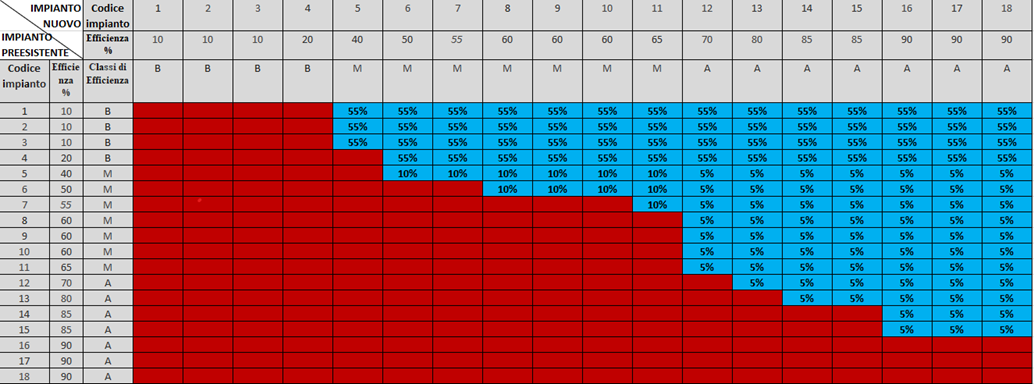 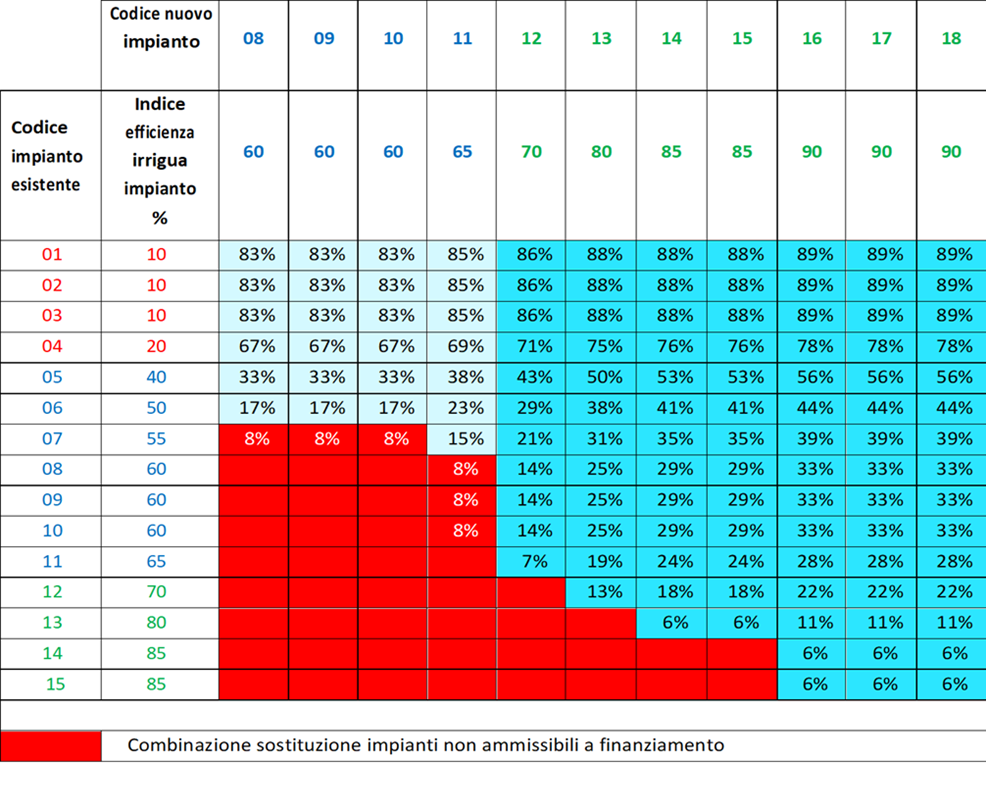 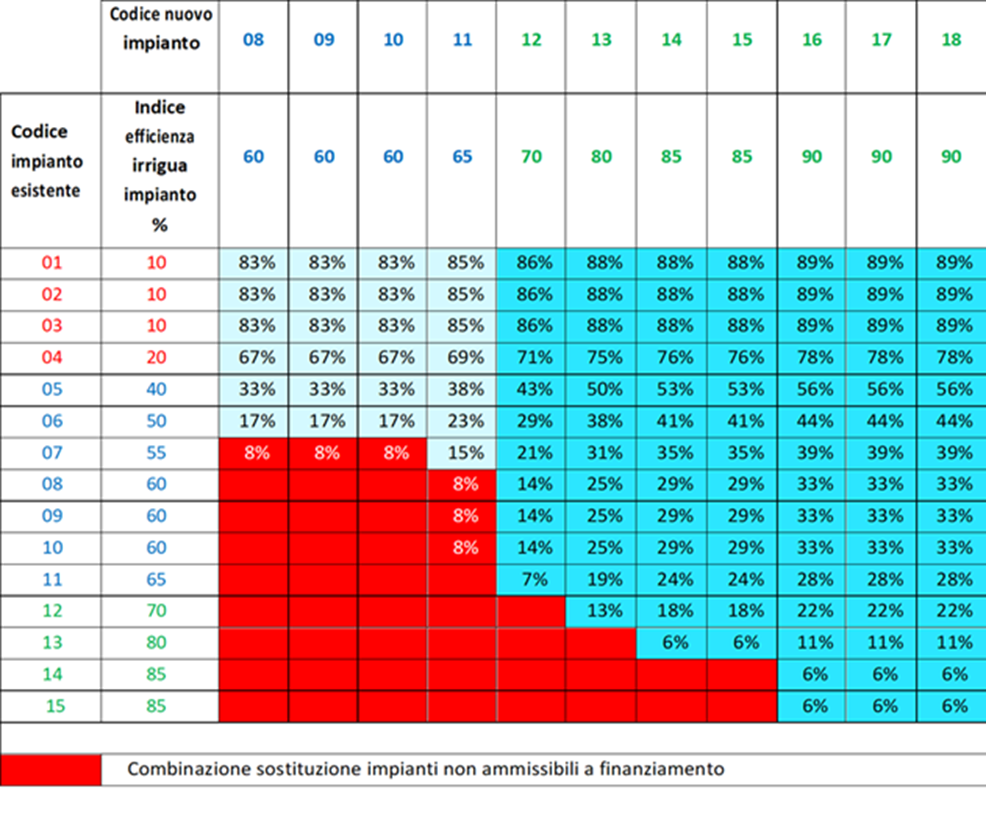 Risparmio effettivoCon riferimento a quanto richiesto alla sezione 9, in merito alla percentuale di riparmio idrico effettivo, per tutte le Regioni e Provincia autonome tale percentuale si attesta al 50% del risparmio potnziale. Questa percenutale sarà rivalutata alla luce delle esigenze che emergeranno dal terzo aggiornamento dei piani di gestione dei bacini idrografici.In tabella sono riportate alcune spcificità aggiuntive regionali:Per i costi unitari la base legale è l'articolo 83, paragrafo 2, lettera (a), punto (i) del Regolamento UE n. 2021/2115.Per il finanziamento a tasso fisso la base legale è l'articolo 83, paragrafo 2, lettera (a), punto (iii) del Regolamento UE n. 2021/2115.L’intensità di aiuto per le operazioni è fissata da ciascuna Regione e Provincia autonoma sulla base di quanto riportato nelle seguenti tabelle:La metodologia per il calcolo dei costi semplificati è basata sugli studi metodologici e sui calcoli realizzati dalla RRN/ISMEA che riguardano le seguenti spese: a) investimenti per l’acquisto di trattori/mietitrebbie; b) investimenti per la realizzazione di impianti arborei; c) investimenti per la realizzazione ed ammodernamento di frantoi oleari. La metodologia per il calcolo delle percentuali forfettarie si basa su unostudio realizzato dalla RRN/ISMEA e riguarda le spese di progettazione degli investimenti.Gli studi citati sono riportati sito web della Rete Rurale Nazionale al seguente link: https://www.reterurale.it/costisemplificati. Ulteriori tipologie di spesa sottoposte ad opzioni di costo semplificato potranno essere definite a livello regionale tramite propria metodologia.Nell'ambito del presente intervento, esulano dall'ambito di applicazione dell'articolo 42 del TFUE solamente gli investimenti in impianti per la produzione di energia da fonti rinnovabili, laddove gli stessi superino i fabbisogni energetici delle aziende beneficiarie. Tutte le altre tipologie di investimento rientrano invece nell'ambito del citato articolo 42.Per la lista degli investimenti non ammissibili fare riferimento alla sezione “4.7.1. Lista delle spese non ammissibili nell’ambito degli interventi di investimento” del presente Piano strategicoL’intervento rispetta quanto previsto dal paragrafo 11 (lettere a-f) dell’allegato II all’accordo sull’agricoltura dell’Organizzazione Mondiale del Commercio in quanto il supporto all’aggiustamento strutturale delle aziende agricole è fornito attraverso aiuti agli investimenti che rispettano i seguenti requisiti:Riscontro di conformità di cui alla lettera (a): L'ammissibilità ai pagamenti dell’intervento è determinata in riferimento a criteri chiaramente definiti in un programma governativo (Piano strategico della PAC 2023-2027) inteso a favorire la ristrutturazione fisica delle attività dei beneficiari in risposta a svantaggi strutturali oggettivamente dimostrati attraverso l’analisi SWOT.Riscontro di conformità di cui alla lettera (b): L'importo dei pagamenti non è correlato né basato sul tipo o volume di produzione (comprese le unità di bestiame) intrapreso dagli agricoltori in qualsiasi anno successivo a quello dell’erogazione degli stessi in quanto i pagamenti sono effettuati esclusivamente sulla base dei costi effettivamente sostenuti dai beneficiari per la realizzazione degli investimenti ovvero, se del caso, sulla base di costi semplificati che non si basano sul tipo o volume di produzione. Riscontro di conformità di cui alla lettera (c): L'importo dei pagamenti non deve è correlato o basato sui prezzi, nazionali o internazionali, applicabili a qualsiasi produzione intrapresa dal beneficiario in qualsiasi anno successivo a quello dell’erogazione degli stessi in quanto i pagamenti sono effettuati esclusivamente sulla base dei costi effettivamente sostenuti dai beneficiari per la realizzazione degli investimenti ovvero, se del caso, sulla base di costi semplificati che non si basano sui prezzi delle produzioni effettuate dal beneficiario.Riscontro di conformità di cui alla lettera (d): I pagamenti sono effettuati solo per il periodo di tempo necessario alla realizzazione dell'investimento in quanto erogabili esclusivamente in una delle seguenti modalità: anticipo (dopo la concessione del sostegno), stato di avanzamento lavori (nel corso dell’esecuzione degli investimenti) e saldo finale (al termine degli investimenti). Nessuna altra forma di pagamento, antecedente o successiva alle fasi indicate è concessa al beneficiario.Riscontro di conformità di cui alla lettera (e): le condizioni di ammissibilità non prevedono in alcun caso l’obbligo o l’indicazione ai beneficiari di intraprendere alcun tipo di produzione. Eventuali limitazioni sui tipi di produzione ammissibili sono definite esclusivamente sulla base dell’analisi delle esigenze e sull’analisi SWOT.Riscontro di conformità di cui alla lettera (f): i pagamenti sono limitati all'importo necessario per compensare lo svantaggio strutturale in quanto l’intensità di aiuto coprono solamente una quota parte delle spese sostenute dai beneficiari.RegioneArticoloAliquota da applicareTasso minimoTasso massimoIT - Italia91(2)(a) - Regioni meno sviluppate50,50%20,00%85,00%IT - Italia91(2)(c) - Regioni in transizione ai sensi dell'articolo 108, paragrafo 2, primo comma, lettera b), del regolamento (UE) 2021/106042,50%20,00%60,00%IT - Italia91(2)(d) - Altre regioni40,70%20,00%43,00%